Заключение №111по результатам экспертно-аналитического мероприятия «Анализ исполнения муниципального дорожного фонда за 2019 год и истекший период 2020 года» 1. Основание для проведения экспертно-аналитического мероприятия: внесение изменений в план работы Контрольно-ревизионной комиссии муниципального района Усольского районного муниципального образования на 2020 год от 30.07.2020 года, распоряжение о проведении экспертно-аналитического мероприятия от 06.10.2020 года №12 (в ред. от 12.10.2020г. №13, от 30.10.2020г. №14).2. Предмет экспертно-аналитического мероприятия: - нормативно-правовое регулирование формирования и использования бюджетных ассигнований муниципального дорожного фонда Большееланского МО;- деятельность объекта по формированию, использованию бюджетных ассигнований муниципального дорожного фонда сельского поселения Большееланского МО.3. Исследуемый период деятельности: 2019 год и истекший период 2020 года (с января по сентябрь 2020г.).4. Состав ответственных исполнителей: Попова Светлана Юрьевна, инспектор Контрольно-ревизионной комиссии МР УРМО;Новоселова Антонина Александровна, главный специалист по переданным полномочиям Контрольно-ревизионной комиссии МР УРМО.5. Цели и вопросы мероприятия:Цели:1) Проанализировать нормативно-правовую базу, регламентирующую формирование и использование бюджетных ассигнований муниципального дорожного фонда.2) Проанализировать формирование объемов муниципального дорожного фонда.3) Проанализировать использование средств муниципального дорожного фонда. Вопросы:1) Расшифровать иные поступления в местный бюджет, являющиеся источником пополнения муниципального дорожного фонда в 2019 году и истекшем периоде 2020 года.2) Отразить объемы муниципального дорожного фонда, утвержденные в решениях о бюджете (актуальная редакция) в 2019 году и истекшем периоде 2020 года, порядок их формирования.3) Отразить бюджетные ассигнования муниципального дорожного фонда, неиспользованные в 2018 (2019) годах, ненаправленные на увеличение бюджетных ассигнований муниципального дорожного фонда 2019 (2020) годах, (заведены в местный бюджет).4) Отразить доходы, наполняющие муниципальный дорожный фонд 2019/2020 годах, заимствованные (отвлеченные) на цели, не связанные с финансовым обеспечением дорожной деятельности. Указать направления, причины и сроки заимствований, сведения о восстановлении бюджетных ассигнований муниципального дорожного фонда, причины не восстановления. 5) Расшифровать направления использования муниципального дорожного фонда, определенные в Порядке формирования и использования бюджетных ассигнований муниципального дорожного фонда, установленным решением Думы сельского поселения Большееланского МО.6) Отразить кассовые расходы бюджета в части использования бюджетных ассигнований муниципального дорожного фонда, % исполнения от объема утвержденных бюджетных ассигнований дорожного фонда, % исполнения от суммы поступивших в бюджет МО доходов, наполняющих муниципальный дорожный фонд.7) Привести причины неисполнения бюджетных ассигнований МДФ, доходов, наполняющих муниципальный дорожный фонд.Формирование бюджетных ассигнований муниципального дорожного фондаРешением Думы от 30.10.2013г. №65 «О создании муниципального дорожного фонда сельского поселения Большееланского муниципального образования» (в редакции от 27.12.2017г. №18, от 30.09.2020 г. №126) (далее Порядок) утверждены поступления, предусматривающие формирование и использование бюджетных ассигнований муниципального дорожного фонда сельского поселения Большееланского МО за счет:       от акцизов на автомобильный и прямогонный бензин, дизельное топливо, моторные масла;доходов от эксплуатации и использования имущества, автомобильных дорог, находящихся в собственности поселения;средств от передачи в аренду земельных участков, расположенных в полосе отвода автомобильных дорог общего пользования местного значения;платы в счет возмещения вреда, причиняемого автомобильным дорогам местного значения транспортными средствами, осуществляющими перевозки тяжеловесных и (или) крупногабаритных грузов;платы за оказание услуг по присоединению объектов дорожного сервиса к автомобильным дорогам общего пользования местного значения;безвозмездных поступлений от физических и юридических лиц на финансовое обеспечение дорожной деятельности, в том числе добровольных пожертвований, в отношении автомобильных дорог общего пользования местного значения;денежных средств, поступающих в местный бюджет от уплаты неустоек (штрафов, пеней), а также от возмещения убытков муниципального заказчика, взысканных в установленном порядке в связи с нарушением исполнителем (подрядчиком) условий муниципального контракта или иных договоров, финансируемых за счет средств дорожного фонда, или в связи с уклонением от заключения таких контрактов или иных договоров;денежных средств, внесенных участником конкурса или аукциона, проводимых в целях заключения муниципального контракта, финансируемого за счет средств дорожного фонда, в качестве обеспечения заявки на участие в таком конкурсе или аукционе в случае уклонения участника конкурса или аукциона от заключения такого контракта и в иных случаях, установленных законодательством Российской Федерации;государственной пошлины за выдачу органом местного самоуправления специального разрешения на движение по автомобильным дорогам транспортных средств, осуществляющих перевозки опасных, тяжеловесных и (или) крупногабаритных грузов;поступлений межбюджетных трансфертов из бюджетов других уровней на финансовое обеспечение дорожной деятельности в отношении автомобильных дорог местного значения, а также на капитальный ремонт и ремонт дворовых территорий многоквартирных домов, проездов к дворовым территориям многоквартирных домов населенного пункта.Контрольно-ревизионная комиссия рекомендует внести следующие изменения в Порядок формирования дорожного фонда Большееланского МО:- дополнить абзацем «- иных поступлений в местный бюджет, утвержденных решением Думы Большееланского муниципального образования, предусматривающим создание муниципального дорожного фонда». Кроме того, Контрольно-ревизионная комиссия рекомендует отразить из каких доходов формируются иные поступления, указав процент от поступления собственных доходов, формирующих муниципальный дорожный фонд;- абзац 10 изложить в следующей редакции «-акцизов на автомобильный бензин, прямогонный бензин, дизельное топливо, моторные масла для дизельных и (или) карбюраторных (инжекторных) двигателей, производимые на территории Российской Федерации, подлежащих зачислению в местный бюджет»;- исключить абзац 2, предусматривающий поступления доходов от эксплуатации и использования имущества, входящего в состав автомобильных дорог общего пользования местного значения, так как из представленных документов и пояснений специалиста администрации, Контрольно-ревизионная комиссия делает вывод об отсутствии имущества, которое входит в состав автомобильных дорог общего пользования местного значения. На момент проверки (22.10.2020г.) в нарушение пункта 4.2 Порядка формирования и использования бюджетных ассигнований муниципального дорожного фонда, отчет об использовании бюджетных ассигнований дорожного фонда за 2019 год администрацией Большееланского МО не опубликован. Следует отметить, что данные отчеты подлежат обязательному опубликованию. Во исполнение Федерального закона от 08.11.2007г. №257-ФЗ «Об автомобильных дорогах и о дорожной деятельности в Российской Федерации и о внесении изменений в отдельные законодательные акты Российской Федерации», в соответствии с Федеральным законом от 06.10.2003 г. №131-ФЗ «Об общих принципах организации местного самоуправления в Российской Федерации», постановлением администрации муниципального образования от 20.03.2012г. №20 (в редакции от 24.05.2016г. №300) утвержден Перечень автомобильных дорог общего пользования местного значения Большееланского МО, постановлением администрации муниципального образования от 03.09.2019г. №201 утвержден Перечень автомобильных дорог общего пользования местного значения Большееланского МО (далее по тексту перечень автомобильных дорог).Согласно Перечню автомобильных дорог на территории муниципального образования в 2019 году числится 83 автомобильных дороги общего пользования местного значения общей протяженностью 43,53 км., с 03.09.2019 года числится 96 автомобильных дорог общего пользования местного значения общей протяженностью 52,56 км.В ходе анализа представленных документов выявлено, что протяженность дорог, указанная в утвержденном перечне автомобильных дорог, не соответствует протяженности, указанной в технических паспортах, так искажение составило в 1012 км. В сторону увеличения, что повлекло искажение годовой отчетности формы 3-ДГ (мо) «Сведения об автомобильных дорогах общего пользования местного значения и искусственных сооружениях на них, находящихся в собственности муниципального образования» за 2019 год (Таблица №1):   Таблица №1Из пояснений администрации следует, что в значении протяженности дорог указанных в перечне автомобильных дорог общего пользования местного значения допущена ошибка учета, постановлением от 20.10.2020г. №229 «Об утверждении перечня автомобильных дорог общего пользования местного значения сельского поселения Большееланского муниципального образования» внесены корректировки в протяженность дорог. На 01.10.2020 г. из 96 автомобильных дорог общего пользования местного значения администрацией Большееланского муниципального образования зарегистрированы в Едином государственном реестре недвижимости 56 автомобильных дорог.По данным статистической формы 3-ДГ (мо) «Сведения об автомобильных дорогах общего пользования местного значения и искусственных сооружениях на них, находящихся в собственности муниципального образования» на 01.01.2019 года протяженность дорог составила 43,6 км., на 01.01.2020 год – 52,5 км. (таблица №2).Протяженность автомобильных дорог общегопользования местного значенияТаблица №2 Формирование бюджетных ассигнований муниципального дорожного фонда в 2019 году Бюджетные ассигнования дорожного фонда Большееланского МО на 2019 год утверждены решением Думы сельского поселения Большееланского муниципального образования от 26.12.2018г. № 65 «О бюджете сельского поселения Большееланского муниципального образования на 2019 год и плановый период 2020 - 2021 годы» в объеме 1 636,99 тыс. руб. за счет акцизов. В течение 2019 года решениями Думы вносились изменения в бюджетные ассигнования дорожного фонда Большееланского МО: от 27.02.2019г. №74, от 26.06.2019г.№ 89, от 30.10.2019г. №96, от 25.12.2019г. №102 (таблица №3). В 2019 году между министерством строительства, дорожного хозяйства Иркутской области, которому как получателю средств областного бюджета доведены лимиты бюджетных обязательств на предоставление субсидий местным бюджетам и администрацией Большееланского МО заключено соглашение о предоставлении субсидии местному бюджету из областного бюджета от 19.07.2019г. №05-59-261/19-59. Предметом соглашения является предоставление из областного бюджета в 2019 году бюджету Большееланского МО субсидии в сумме 13 669,0 тыс. руб. на оказание содействия в капитальном ремонте и ремонте автомобильных дорог общего пользования местного значения к садоводческим, огородническим и дачным некоммерческим объединениям граждан Иркутской области. Таблица №3 (тыс. руб.)Бюджетные ассигнования дорожного фонда Большееланского МО на 2019 год утверждены решением о местном бюджете (в ред. 25.12.2019 г. №102) в объеме (таблица №3) 16 015,27 тыс. руб., что соответствует прогнозируемому объему доходов бюджета МО, наполняющих муниципальный дорожный фонд, с учетом бюджетных ассигнований муниципального дорожного фонда, не использованных в 2018 году.Так, бюджетные ассигнования муниципального дорожного фонда на 2019 год сложились в объеме 16 015,27 тыс. руб., в том числе за счет поступления акцизов на нефтепродукты в сумме 1 835,37 тыс. руб. (уточненное поступление доходов от уплаты акцизов на нефтепродукты по данным главного администратора доходов Управления Федерального казначейства Иркутской области), получения субсидии в сумме 13 669,0 тыс. руб. (соглашение о предоставлении субсидии местному бюджету из областного бюджета от 19.07.2019г. №05-59-261/19-59 (уведомление от 31.12.2019г. №68Д/13) поступили 11.09.2019г. (выписка из лицевого счета получателя бюджетных средств №14342467140)), а также увеличения бюджетных ассигнований муниципального дорожного фонда, не использованных в 2018 году в сумме 87,99 тыс. руб. (поступление акцизов) и иных доходов в сумме 422,91 тыс. руб. (Таблица №4).Таблица №4 (тыс. руб.) Бюджетные ассигнования муниципального дорожного фонда, не использованные в 2018 году, направлены на увеличение бюджетных ассигнований муниципального дорожного фонда 2019 года решением Думы от 27.02.2019г. №74 в сумме 87,99 тыс. руб. (таблица №5). В соответствии с Бюджетным кодексом РФ и Положением о бюджетном процессе Большееланского МО, бюджет на 2019 год начал формироваться в середине 2018 года и утвержден Думой Большееланского муниципального образования в декабре 2018 года. Уточненная сумма остатков муниципального дорожного фонда известна в конце 2018 года, в связи, с чем остатки дорожного фонда включены при первом внесении изменений в утвержденный бюджет 2019 года.Таблица №5 (тыс. руб.) По состоянию на 01.01.2020 года доходы, наполняющие муниципальный дорожный фонд Большееланского МО поступили в бюджет в сумме 15 498,12  тыс. руб. (графа 2 таблицы 4), заимствований на цели, не связанные с финансовым обеспечением дорожной деятельности в 2019 году не происходило.Использование бюджетных ассигнований муниципального дорожного фонда в 2019 годуПорядок формирования и использования бюджетных ассигнований муниципального дорожного фонда установлен решением Думы Большееланского муниципального образования. Порядком определены направления использования муниципального дорожного фонда:выполнение работ по ремонту и содержанию автомобильных дорог общего пользования местного значения в границах населенного пункта и искусственных сооружений на них;обустройство автомобильных дорог общего пользования местного значения в границах населенного пункта в целях повышения безопасности дорожного движения;инвентаризация, паспортизация, проведение кадастровых работ, регистрации прав в отношении земельных участков, занимаемых автодорогами местного значения  сельского поселения, дорожными сооружениями и другими объектами недвижимости, используемыми в дорожной деятельности, аренда, выкуп земельных участков, объектов недвижимости, используемых в дорожной деятельности, возмещение их стоимости;осуществление иных мероприятий в отношении автомобильных дорог общего пользования местного значения в границах населенного пункта во исполнение нормативных правовых актов Думы сельского поселения, администрации поселения:приобретение дорожно-строительной техники, необходимой для осуществления обслуживания и содержания дорог общего пользования;найм (заключение договоров гражданско-правового характера) внештатных рабочих для осуществления обслуживания и содержания дорог общего пользования;заключение контрактов (договоров) на поставку ГСМ для дорожно-строительной техники при осуществлении обслуживании и содержании дорог общего пользования, на приобретение, установку, строительство элементов обустройства автомобильных дорог;приобретение, установка, строительство элементов обустройства автомобильных дорог (дорожные знаки, дорожные ограждения, светофоры, устройства для регулирования дорожного движения, работающие в автоматическом режиме специальные технические средства, имеющие функции фото- и киносъемки, видеозаписи для фиксации нарушений правил дорожного движения, сохранности автомобильных дорог и сбора платы в счет возмещения вреда, причиняемого автомобильным дорогам общего пользования федерального значения транспортными средствами, имеющими  разрешенную максимальную массу 12 тонн, места отдыха, остановочные пункты, объекты, предназначенные для освещения автомобильных дорог, пешеходные дорожки, пункты весового и габаритного контроля транспортных средств, пункты взимания платы, стоянки (парковки) транспортных средств, сооружения, предназначенные для охраны автомобильных дорог и искусственных дорожных сооружения, тротуары, другие предназначенные для обеспечения дорожного движения, в том числе его безопасности, сооружения).   капитальный ремонт и ремонт дворовых территорий многоквартирных домов, проездов к дворовым территориям многоквартирных домов населенного пункта.По состоянию на 01.01.2020 года кассовые расходы бюджета Большееланского МО в части использования бюджетных ассигнований муниципального дорожного фонда составили 15579,7 тыс. руб. (таблица №6) или 97,28% от объема утвержденных бюджетных ассигнований дорожного фонда на 2019 год (таблица №7), 99,9 % от суммы поступивших в бюджет Большееланского МО доходов, наполняющих муниципальный дорожный фонд 2019 года (таблица №4 графа 2). Таблица №6 (тыс. руб.)Кассовые расходы местного бюджета в 2019 году за счет субсидий из дорожного фонда Иркутской области производились в сумме 13 669,0 тыс. руб. (таблица №7). За счет средств субсидий местному бюджету из областного бюджета с ООО «Лидер» 01.08.2019г. заключён муниципальный контракт №6 на ремонт автомобильной дороги по ул. Центральная з. Новоясачная, по ул. Центральная д. Архиереевка, автомобильные дороги общего пользования местного значения Большееланского муниципального образования, общей протяженностью 3,413 км., асфальтобетонное покрытие.Таблица №7 (тыс. руб.) Остаток поступивших в бюджет Большееланского МО доходов, наполняющих муниципальный дорожный фонд 2019 года на счетах местного бюджета, составил на 01.01.2020 года 6,44 тыс. руб. Осуществление закупок для муниципальных нужд Большееланского муниципального образования осуществляется в соответствии с нормами Федерального закона от 05.04.2013 № 44-ФЗ «О контрактной системе в сфере закупок товаров, работ, услуг для обеспечения государственных и муниципальных нужд» (далее по тексту Федеральный закон №44-ФЗ).Проведен анализ, в части планирования, организации закупок, а также заключения и исполнения муниципальных контрактов и договоров.В ходе мероприятия были проверены: планы-графики на 2019, 2020гг., размещение заказов, аукционная документация, контракты (договоры) на поставку товаров, выполнение работ, оказание услуг, в том числе заключенные заказчиком в соответствии со статьей 93 Федерального закона №44-ФЗ, реестры муниципальных контрактов.Проверка проводилась сплошным методом по предоставленным документам, а также на основании информации, размещенной в открытом доступе на официальном сайте в единой информационной системе в сфере закупок zakupki.gov.ru.Распоряжением администрации от 05.07.2018г. №185 функции и обязанности контрактного управляющего возложены на Тулебаеву Н.С. специалиста по муниципальному заказу администрации Большееланского муниципального образования. Согласно пункту 6 статьи 38 Федеральный закон №44-ФЗ работники контрактной службы, контрактный управляющий, должны иметь высшее образование или дополнительное профессиональное образование в сфере закупок. Администрацией представлен диплом о профессиональной переподготовке от 29.08.2018г. №0804/18, подтверждающий наличие профессиональной переподготовки в сфере закупок должностного лица контрактного управляющего. Работу с сайтом zakupki.gov.ru. осуществляет контрактный управляющий.  В 2019 году за счет средств дорожного фонда было заключено 14 муниципальных контракта (договора) на общую сумму 15 579,68 тыс. руб.13 муниципальных контракта (договора) с единственным поставщиком по части 1 статьи 93 Федерального закона №44-ФЗ на общую сумму 1 487,79 тыс. руб.По конкурентным видам закупок по статье 59 Федерального закона №44-ФЗ проведен электронный аукцион, заключен один муниципальный контракт на сумму 14 091,89 тыс. руб. В соответствии со статье 16 Федерального закона №44-ФЗ данные закупки отражены в плане – графике закупок для осуществления муниципальных нужд Большееланского муниципального образования.В рамках выполнения условий соглашения о предоставлении субсидий местному бюджету из областного бюджета, на основании протокола подведения итогов электронного аукциона от 17.07.2019г. №0134300077219000006 с ООО «Лидер» 01.08.2019г. заключён муниципальный контракт №6 на ремонт автомобильной дороги по ул. Центральная з. Новоясачная, по ул. Центральная д. Архиереевка, автомобильные дороги общего пользования местного значения Большееланского муниципального образования, общей протяженностью 3,413 км., асфальтобетонное покрытие, с ценой контракта 14 021,4405 тыс. руб. Срок выполнения работ предусмотрен пункту 3.1 контракта, со дня подписания контракта в течение 30 календарных дней. Срок оплаты выполняемых работ предусмотрен пункт 2.8 контракта в течение 15 рабочих дней со дня подписания акта приемки.Дополнительным соглашением от 28.08.2019г. пунктом 3.1. срок выполнения контракта продлен до 15.09.2019г. В статьи 3 муниципального контракта определено, что срок выполнения работ подрядчиком по контракту в полном объеме: со дня заключения контракта в течение 30 календарных дней.Подрядчик вправе досрочно выполнить работы (отдельные этапы) и сдать заказчику их результат в установленном контрактом порядке.Срок выполнения работ может быть продлен в случае, предусмотренном пунктом 11.3. если, по мнению сторон, выполнение работ может быть продолжено в порядке, действовавшем согласно контракту до начала действия обстоятельств непреодолимой силы, то срок исполнения обязательств по контракту продлевается соразмерно времени, в течение которого действовали обстоятельства непреодолимой силы и их последствия.Подрядчиком в адрес заказчика направлено письмо от 26.08.2019г. где указано, что на территории з. Новоясачная и д. Архиереевка, выпадали осадки, препятствующие качественному выполнению работ по муниципальному контракту, справки о погодных условиях с Управления по гидрометеорологии и мониторингу окружающей среды, о прохождении ливневых дождей на данном участке подрядчиком не предоставлены.Акты приёмки выполненных работ подписаны 11.09.2019г. в установленные сроки. Оплата контракта произведена в полном объеме 17.09.2019г. Постановлением от 11.04.2019г. №89 утвержден порядок проведения приемки поставленного товара (выполненных работ, оказанных услуг) по муниципальным контрактам, заключенным для нужд сельского поселения Большееланского муниципального образования.  Данным порядком создана комиссия по приемке поставленного товара (выполненных работ, оказанных услуг) по муниципальным контрактам, заключенным для нужд сельского поселения Большееланского муниципального образования, в составе пяти человек.  Проведение экспертизы подтверждено актом проведенной проверки выполнения условий муниципального контракта подписанный членами комиссии 13.09.2019г.По результатам анализа стоимости выполненных работ в рамках исполнения муниципального контракта выявлено, что согласно пункту 6.4.14 контракта определено вести общий и специальный журналы учета выполнения работ в порядке, установленном приказом Федеральной службы по экологическому, технологическому и атомному надзору от 12.01.2007г. №7 «Об утверждении и введении в действие Порядка ведения общего и (или) специального журнала учета выполнения работ при строительстве, реконструкции, капитальном ремонте объектов капитального строительства». Согласно пункту 6.4.25 контракта вместе с результатом выполненных работ необходимо передать заказчику информацию, касающуюся эксплуатации или иного использования результата выполненных по контракту работ, исполнительную документацию, общий и специальный журналы учета выполнения работ.В ходе проверки предоставлен журнал учета выполнения работ при анализе выявлено, что журнал заполнен формально, отсутствует печать и подпись руководителя строительной организации, отсутствует дата выдачи журнала, отсутствуют данные и подпись уполномоченного лица заказчика.Выявленные нарушения указывают на ненадлежащий контроль со стороны администрации за использованием бюджетных средств в части дорожной деятельности.Согласно пункту 6.4.20 контракта после выполнения непредвиденных работ в объемах, согласованных с заказчиком, подрядчик направляет заказчику акт приема-передачи выполненных непредвиденных работ в порядке, предусмотренном разделом 6 контракта. Акт приема-передачи выполненных непредвиденных расходов предоставлены в ходе проверки на общую сумму 116,848 тыс. руб. (43,187 тыс. руб.+ 73,081 тыс. руб. + 0,365 тыс. руб.+0,215 тыс. руб.).Дополнительным соглашением от 04.09.2019г. увеличена цена контракта не более 10% от цены контракта на 70,46 тыс. руб.  и составляет 14 091,9 тыс.руб.Дополнительным соглашением от 09.09.2019г.	уточнена цена контракта в размере 14 091,898 тыс. руб.Анализ муниципальных контрактов за 2019 год у единственного поставщика показал следующее:С индивидуальным предпринимателем Верхотуровой Д.Ю. заключены три муниципальных контракта.На приобретение песчано-гравийной смеси в сумме 292,5 тыс. руб. заключен муниципальный контракт №12-19 от 01.08.2019г.На проведение работ по ремонту автомобильной дороги ул. Нагорная с.Большая Елань на сумму 283,4 тыс. руб. заключен муниципальный контракт №21 от 10.10.2019г. Работы выполнены и оплачены в установленные сроки.При анализе выполненных работ в акте приемки выполненных работ выявлены, неподтвержденные непредвиденные расходы. Справки, акты выполненных работ разработаны и закреплены в постановлении Госкомстата №100 от 11.11.1999г., согласно данного постановления в акте приемке выполненных работ КС-2 не допускается прописывать объемы выполненных работ в процентном и долевом соотношении. В нарушение вышеуказанного постановления в акте о приемке выполненных работ от 30.10.2019г. №22 непредвиденные расходы отражены в размере 1 % или 2,422 тыс. руб.Оплата неподтвержденного исполнителем резерва средств на непредвиденные работы и затраты квалифицируется как неэффективное (неправомерное) использование бюджетных средств в нарушение требований статьи 34 Бюджетного кодекса РФ. Также заключен муниципальный контракт №25 от 25.10.2019г. на ремонт дорог по ул. Космонавтов, пер. Советский, ул.3-й Восточной с заменой искусственных сооружений водопропускных труб с. Большая Елань на сумму 299,5 тыс. руб. Работы выполнены и оплачены в установленные сроки.В нарушение пункта 1 статьи 23 Федерального закона 44-ФЗ не указан идентификационный код закупки, в преамбуле, не указана ссылка на пункты статей Федерального закона 44-ФЗ, в том числе при закупках у единственного поставщика, статьи 93 Федерального закона 44-ФЗ. Данное нарушение установлено в 3х вышеперечисленных контрактах.Согласно пункту 4.5 контракта, для проверки предоставленных подрядчиком результатов, предусмотренных контрактом, в части их соответствия условиям контракта заказчик проводит экспертизу. Экспертиза результатов, предусмотренных контрактом, может проводиться заказчиком своими силами или к ее проведению могут привлекаться эксперты, экспертные организации на основании контрактов, заключенных между заказчиком и экспертом, экспертной организацией. Документы, подтверждающие проведение экспертизы не предоставлены. Данное нарушение установлено в 2х вышеперечисленных контрактах.С ООО «Строительное монтажно-эксплуатационное управление» заключен договор от 26.09.2019г. №36-2019 на нанесение дорожной разметки на сумму 128,4 тыс. руб.В нарушение пункта 1 статьи 23 Федерального закона 44-ФЗ в договоре не указан идентификационный код закупки, в преамбуле, не указана ссылка на пункты статей Федерального закона 44-ФЗ, в том числе при закупках у единственного поставщика статьи 93 Федерального закона 44-ФЗ. Пунктом 3.2 контракта определено, что оплата услуг осуществляется путем перечисления 50% предоплаты цены контракта.В нарушение постановления Правительства РФ от 09.12.2017 №1496 «О мерах по обеспечению исполнения федерального бюджета» максимально возможный размер авансовых платежей, при заключении контрактов (договоров), установлен до 30 %.Работы по контрактам (договорам) выполнены и оплачены в установленные сроки.С индивидуальным предпринимателем Жилкиным Ф.В. заключено два договора.Договор от 18.10.2019г. №24 ремонт обочин дорог общего пользования на сумму 99,979 тыс. руб.Договор от 02.12.2019г. №02/12 за услуги по очистке дорог на сумму 70,0 тыс. руб.В нарушение пункта 1 статьи 23 Федерального закона 44-ФЗ не указан идентификационный код закупки, в преамбуле, не указана ссылка на пункты статей Федерального закона 44-ФЗ, не определен срок выполнения договора, не указано, что цена контракта является твердой и определяется на весь срок исполнения договора. Акты подписаны главой администрации и членами комиссии в составе 3 человек, счета оплачены полностью.С индивидуальным предпринимателем Киреевым С.Н. заключен договор №01/08/19 от 01.08.2019г. на оказание услуг автогрейдера на сумму 75,0 тыс. руб. по улицам с. Целоты, акт подписан 07.08.2019г. оплачен 09.08.2019г.С индивидуальным предпринимателем Шахматовой И.В. заключен договор на оказание услуг от 01.02.2019г. №03  на сумму 34,3 тыс. руб. предметом договора является услуга автогрейдера, акт подписан 08.02.2019г. оплачен 08.02.2019г. С ООО «Никола» администрацией заключен контракт от 19.09.2019г.  №7 в сумме 100,0 тыс. руб. на поставку товара остановочный павильон в количестве двух штук, товарная накладная от 15.10.2019г. оплачено 20.09.2019г. и 15.10.2019г. С ООО «Байкал –АвтоТрак-Сервис» администрацией заключен договор от 03.12.2019г.  №1 в сумме 83,3 тыс. руб. на поставку товара (отвал, нож), товарная накладная от 03.12.2019г. оплачено 05.12.2019г. С ООО «Усольестройматериалы» администрацией заключен договор от 18.11.2019г.  №Пи105-2019 в сумме 21,0 тыс. руб. за песок для отсева на посыпку дорог, товарная накладная от 19.11.2019г. оплачено 21.11.2019г. Формирование бюджетных ассигнований муниципального дорожного фонда в 2020 годуБюджетные ассигнования дорожного фонда Большееланского МО на 2020 год утверждены решением Думы сельского поселения Большееланского муниципального образования от 25.12.2019г. № 104 «О бюджете сельского поселения Большееланского муниципального образования на 2020 год и плановый период 2021 и 2022 годы» в объеме 4491,72 тыс. руб. за счет поступлений от акцизов. Бюджетные ассигнования дорожного фонда Большееланского МО на 2020 год утверждены решением о местном бюджете (в ред. 26.02.2020 г. №110) в объеме (таблица №3) 4 498,16 тыс. руб., что соответствует прогнозируемому объему доходов бюджета МО, наполняющих муниципальный дорожный фонд, с учетом бюджетных ассигнований муниципального дорожного фонда, не использованных в 2019 году.Бюджетные ассигнования муниципального дорожного фонда, не использованные в 2019 году, направлены на увеличение бюджетных ассигнований муниципального дорожного фонда 2020 года решением Думы от 26.02.2020г. №110 в сумме 6,44 тыс. руб. Так, бюджетные ассигнования муниципального дорожного фонда на 2020 год сложились в объеме 4 498,16 тыс. руб., в том числе за счет поступления акцизов на нефтепродукты в сумме 4 491,72 тыс. руб. (уточненное поступление доходов от уплаты акцизов на нефтепродукты по данным главного администратора доходов Управления Федерального казначейства Иркутской области), а также увеличения бюджетных ассигнований муниципального дорожного фонда, не использованных в 2019 году в сумме 6,44 тыс. руб. (поступление акцизов).Таблица №8 (тыс. руб.)По состоянию на 01.10.2020 года доходы, наполняющие муниципальный дорожный фонд Большееланского МО, поступили в сумме 2 963,78 тыс. руб., заимствований на цели, не связанные с финансовым обеспечением дорожной деятельности за проверяемый период, не установлено.Использование бюджетных ассигнований муниципальных дорожных фондов в 2020 годуПо состоянию на 01.10.2020г. кассовые расходы бюджета Большееланского МО в части использования бюджетных ассигнований муниципального дорожного фонда составили 1 483,05 тыс. руб. (таблица №9) или 32,97% от объема утвержденных бюджетных ассигнований дорожного фонда на 2020 год, 50,03 % от суммы поступивших в бюджет Большееланского МО доходов, наполняющих муниципальный дорожный фонд 2020 года (таблица №8графа 2). Кассовые расходы местного бюджета за счет субсидий из дорожного фонда Иркутской области на 01.10.2020г. не производились (таблица №9).    Таблица №9 (тыс. руб.)В ходе анализа муниципальных контрактов (договоров) установлено:Общий объем закупок за истекший период 2020 года по разделу 0409 «Дорожный фонд (дорожное хозяйство)» составляет 2 828,52 тыс. руб.За счет средств дорожного фонда было заключено 13 муниципальных контрактов (договоров) с единственным поставщиком по части 1 статьи 93 Федерального закона №44-ФЗ на общую сумму 1 483,05 тыс. руб.По конкурентным видам закупок по статьи 59 Федерального закона №44-ФЗ электронный аукцион заключен один муниципальный контракт на сумму                1 346,46 тыс. руб.На основании протокола подведения итогов электронного аукциона от 14.09.2020г. №0134300077220000007, заключен муниципальный контракт от  25.09.2020г. №5-2020 с ООО «Весттрейд» предложивший наименьшую цену контракта 1 346,467 тыс. руб. Предметом контракта является выполнение работ по устройству стоянки автомобилей по ул. Декабристов 43А, с. Большая Елань.Пунктом 5.1 контракта срок выполнения работ предусмотрен по 15.10.2020г. Пунктом 2.2 контракта срок оплаты выполняемых работ в течение 15 рабочих дней со дня подписания акта приемки выполненных работ (форма КС – 2), справки о стоимости работ (форма КС – 3). Акты приёмки выполненных работ подписаны 30.09.2020г., в установленный срок. Оплата контракта произведена в полном объеме в установленные сроки. Проведение экспертизы подтверждено актом проведенной проверки выполнения условий муниципального контракта от 30.09.2020г. подписанный членами комиссии.В акте о приемке выполненных работ от 30.09.2020г. №1 отражены непредвиденные затраты в размере 2 % или 23,0 тыс. руб.В ходе проверки предоставлен акт приема-передачи выполненных непредвиденных расходов на общую сумму 23,0 тыс. руб.По прочим работам и услугам заключены 9 контрактов (договоров).С ООО «Сибпроектнии» заключен договор от 11.02.2020г. №11 на разработку технического задания, сметы на проектно-изыскательские работы для разработки проектной документации на капитальный ремонт автомобильной дороги, в сумме 10,0 тыс. руб. С ООО «Проспект 38» администрацией муниципального образования заключены два договора по объекту ремонт автомобильной дороги ул. Береговая д. Большежилкина: на выполнение инженерно-геодезических работ в сумме 60,0 тыс. руб. от 24.04.2020г.; на выполнение проектных работ в сумме 80,0 тыс. руб. от 04.05.2020г.Далее заключен контракт от 28.05.2020г. с ГАУИО «Ирэкспертиза» на оказание экспертных услуг по данному объекту на сумму 53,924 тыс. руб.Кроме того, с ООО «Проспект 38» администрацией муниципального образования заключены договоры: на выполнение работ по подготовке проектной документации на капитальный ремонт автомобильной дороги ул. Декабристов с. Большая Елань протяженностью 4,145 км. от 21.07.2020г. №20-7 в сумме 114,0 тыс. руб.; на выполнение проектно- сметной документации на стоянку автомобилей ул. Декабристов 43А с. Большая Елань, в сумме 25,0 тыс. руб. от 25.03.2020г.№02/2020.С индивидуальным предпринимателем Орловым В.Г. заключен договор от 14.01.2020г. №5 на топографическую съемку по земельному участку ул. Декабристов с. Большая Елань в сумме 157,771 тыс. руб.С ООО «Строительное монтажно-эксплуатационное управление» заключен договор от 16.06.2020г. №18/2019 за выполнение работ по нанесению дорожной разметки на сумму 174,912 тыс. руб. С АО «Дорожная служба Иркутской области» заключен договор от 11.06.2020г. №7 на выполнение работ по ямочному ремонту асфальтобетонного покрытия автомобильных дорог с. Большая Елань в сумме 221,19 тыс. руб.По данным контрактам отмечены нарушения: не указан идентификационный код закупки, в преамбуле, не указана ссылка на пункты статьи 93 Федерального закона 44-ФЗ при закупках у единственного поставщика.На приобретение основных средств заключены 2 контракта (договора).С ООО «Строительное монтажно-эксплуатационное управление» заключен договор от 10.03.2020г. №3/2019 на приобретение и установку двух дорожных знаков на одной стойке с бетонированием на сумму 11,752 тыс. руб.С ООО «Аркобалено» заключен договор от 21.04.2020г. №16/2019 на приобретение и установку металлического пешеходного моста на сумму 330,0 тыс. руб. В ходе мероприятия выявлено, что пешеходный мост не является частью действующей сети автомобильных дорог общего пользования местного значения и искусственных сооружений на них, поэтому расходы на приобретение и установку моста не могут быть отнесены к подразделу 0409 «Дорожное хозяйство (дорожные фонды)» данный факт имеет признаки нецелевого использования бюджетных средств муниципального дорожного фонда.  Согласно пункту 2.1 Методических рекомендаций утвержденных приказом Министерства строительства и жилищно-коммунального хозяйства РФ от 13.04.2017 №711/пр, выполнение мероприятий по благоустройству территорий и содержание объектов благоустройства рекомендуется отнести к деятельности по благоустройству территорий. При этом улицы (в том числе пешеходные) и дороги; парки, скверы, иные зеленые зоны; площади, набережные и другие территории; технические зоны транспортных, инженерных коммуникаций, водоохранные зоны; набережные являются объектами благоустройства (пункт 1.3).Расходами на благоустройство территории признаются затраты, направленные на создание удобного, обустроенного с практической и эстетической точек зрения пространства на территории.Данный мост находится на территории сельского поселения, Большееланского муниципального образования соответственно, работы, связанные с его обустройством, могут быть отнесены к работам по благоустройству поселения по подразделу 0503 «Благоустройство» раздела 0500 «Жилищно-коммунальное хозяйство».На приобретение материальных запасов (строительные материалы) с индивидуальным предпринимателем Верхотуровой Д.Ю. заключен муниципальный контракт от 01.06.2020г. №21, на приобретение песчано-гравийной смеси в сумме 193,5 тыс. руб.На работы и услуги по содержанию имущества с индивидуальным предпринимателем Жилкиным Ф.В. заключен договор от 09.08.2020г. №2 за услуги грейдера по расчистке дорог на сумму 51,0 тыс. руб.В нарушение пункта 1 статьи 23 Федерального закона 44-ФЗ не указан идентификационный код закупки, в преамбуле, не указана ссылка на пункты статей Федерального закона 44-ФЗ, не определен срок выполнения договора, не указано, что цена контракта является твердой и определяется на весь срок исполнения договора. В ходе анализа представленных документов при осуществлении закупок выявлено, что с индивидуальным предпринимателем Моисеевой Ю.А. 01.10.2019г. заключены два муниципальных контракта. Контракт №23 на сумму 294,3 тыс. руб. предметом которого является выполнение работ по устройству асфальтового покрытия на ул. Декабристов 97А, с. Большая Елань и контракт №24 на сумму 185,18 тыс. руб. предметом которого является выполнение работ по установке бортового камня на ул. Декабристов 97А, с. Большая Елань на общую сумму 479,50 тыс. руб. На момент проверки право заключать контракты у единственного поставщика по пункту 4 статьи 93 Федерального закона №44-ФЗ определено на сумму, не превышающую трехсот тыс. руб.В один день, с одним поставщиком заключены контракты, по существу, контракты образуют единую закупку, которую искусственно раздробили на несколько. Данный факт влечет нарушение статьи 15 Федерального закона     №135 –ФЗ от 26.07.2006г. «О защите конкуренции» данной статьей определен запрет на ограничивающие конкуренцию акты и действия (бездействие) федеральных органов исполнительной власти, органов государственной власти субъектов Российской Федерации, органов местного самоуправления, иных осуществляющих функции указанных органов или организаций, организаций, участвующих в предоставлении государственных или муниципальных услуг, за данное нарушение предусмотрена административная ответственность по части 1 статьи 7.29  Кодекса об административных правонарушений РФ (далее по тексту КоАП РФ).В статье 13 Федерального закона от 08.11.2007 № 257-ФЗ «Об автомобильных дорогах и о дорожной деятельности в Российской Федерации и о внесении изменений в отдельные законодательные акты Российской Федерации» (далее по тексту - Федеральный закон №257-ФЗ) установлены полномочия органов местного самоуправления в области использования автомобильных дорог и осуществления дорожной деятельности. Федеральный закон от 06.10.2003г. № 131-ФЗ «Об общих принципах организации местного самоуправления в Российской Федерации» в статье 17.1 закрепляет основы муниципального контроля, который организуется и осуществляется органами местного самоуправления по вопросам, предусмотренным федеральным законодательством.В соответствии вышеперечисленных законов администрацией Большееланского МО до июля 2019 года не утвержден нормативно правовой акт осуществляющий муниципальный контроль за обеспечением сохранности автомобильных дорог общего пользования местного значения вне границ населенных пунктов в границах Большееланского МО. Постановлением администрации 11.07.2019г. №171 утвержден Порядок осуществления муниципального контроля обеспечения сохранности автомобильных дорог местного значения в сельском поселении Большееланского муниципального образования. В соответствии со статьей 34 Федерального закона №257-ФЗ «Финансовое обеспечение расходных обязательств муниципальных образований по осуществлению дорожной деятельности в отношении автомобильных дорог местного значения» определено: - Дорожная деятельность в отношении автомобильных дорог местного значения осуществляется за счет средств местных бюджетов, иных предусмотренных законодательством РФ источников финансирования, а также средств физических или юридических лиц, в том числе средств, привлеченных в порядке и на условиях, которые предусмотрены законодательством РФ о концессионных соглашениях.- Формирование расходов местного бюджета на очередной финансовый год (очередной финансовый год и плановый период) на капитальный ремонт, ремонт и содержание автомобильных дорог местного значения осуществляется в соответствии с правилами расчета размера ассигнований местного бюджета на указанные цели на основании нормативов финансовых затрат на капитальный ремонт, ремонт и содержание автомобильных дорог местного значения с учетом необходимости приведения транспортно-эксплуатационных характеристик автомобильных дорог местного значения в соответствие с требованиями технических регламентов. - Нормативы финансовых затрат на капитальный ремонт, ремонт и содержание автомобильных дорог местного значения и правила расчета размера ассигнований местного бюджета на указанные цели утверждаются органом местного самоуправления.В соответствии с подпунктом 11 пункта 1 статьи 13 Федерального закона №257-ФЗ, постановлением администрации от 21.03.2019г. №61 утверждены нормативы денежных затрат на капитальный ремонт, ремонт и содержание автомобильных дорог общего пользования местного значения и правил расчета размера ассигнований бюджета Большееланского МО на 2019 год. В нарушение вышеназванного закона на 2020 год не утверждены нормативы денежных затрат на капитальный ремонт, ремонт и содержание автомобильных дорог общего пользования местного значения и правил расчета размера бюджетных ассигнований Большееланского МО.	В соответствии со статьей 14 Федерального закона №257-ФЗ администрацией Большееланского МО утвержден план работ по строительству, реконструкции и капитальному ремонту автомобильных дорог в паспорте муниципальной программы «Использование автомобильных дорог общего пользования местного значения и осуществления дорожной деятельности на территории сельского поселения Большееланского муниципального образования» утвержденной на 2019 год постановлением от 16.12.2013г. №110, на 2020 год постановлением от 11.11.2019г. №255.В соответствии со  статьей 18 Федерального закона №257-ФЗ приемка и оценка качества работ по ремонту и содержанию автомобильных дорог производятся комиссией назначенной для проведения таких процедур. Постановлением администрации Большееланского МО от 12.09.2019 г. №213 утверждено Положение и состав комиссии по обследованию автомобильных дорог общего пользования местного значения в границах сельского поселения Большееланского муниципального образования.Выводы и предложения Контрольно-ревизионной комиссииВ ходе экспертно-аналитического мероприятия «Анализ исполнения муниципального дорожного фонда сельского поселения Большееланского МО за 2019 год и истекший период 2020 года» выявлено следующее:В 2019 году расходы муниципального дорожного фонда составили в сумме 15 579,68 тыс. руб., за 9 месяцев 2020 года расходы составили в сумме 1483,05 тыс. руб. Контрольно-ревизионная комиссия рекомендует внести следующие изменения в Порядок формирования дорожного фонда Большееланского МО:- дополнить абзацем «- иных поступлений в местный бюджет, утвержденных решением Думы Большееланского муниципального образования, предусматривающим создание муниципального дорожного фонда». Кроме того, Контрольно-ревизионная комиссия рекомендует отразить из каких доходов формируются иные поступления, указав процент от поступления собственных доходов, формирующих муниципальный дорожный фонд;- абзац 10 изложить в следующей редакции «-акцизов на автомобильный бензин, прямогонный бензин, дизельное топливо, моторные масла для дизельных и (или) карбюраторных (инжекторных) двигателей, производимые на территории Российской Федерации, подлежащих зачислению в местный бюджет»;- исключить абзац 2, предусматривающий поступления доходов от использования имущества, входящего в состав автомобильных дорог общего пользования местного значения, так как из представленных документов и пояснений специалиста администрации, Контрольно-ревизионная комиссия делает вывод об отсутствии имущества, которое входит в состав автомобильных дорог общего пользования местного значения. На момент проверки (22.10.2020г.) в нарушение пункта 4.2 Порядка формирования и использования бюджетных ассигнований муниципального дорожного фонда (утвержден решением Думы 30.10.2013г. №65 в ред. 30.09.2020г. №126), отчет об использовании бюджетных ассигнований дорожного фонда за 2019 год администрацией Большееланского МО не опубликован. Следует отметить, что данные отчеты подлежат обязательному опубликованию. Данные представленные в форме федерального статистического наблюдения №1-ФД за 2019 год, за 9 месяцев 2020 года «Сведения об использовании средств Федерального дорожного фонда, дорожных фондов субъектов Российской Федерации, муниципальных дорожных фондов» (утвержд. приказом Росстата от 15.06.2012 №346 «Об утверждении статистического инструментария для организации Министерством транспорта Российской Федерации федерального статистического наблюдения за использованием средств дорожных фондов») отражены неверно. Отчет заполняется с нарушением указаний по заполнению формы федерального статистического наблюдения. В нарушение статьи 13 Федерального закона от 08.11.2007 № 257-ФЗ «Об автомобильных дорогах и о дорожной деятельности в Российской Федерации и о внесении изменений в отдельные законодательные акты Российской Федерации», Федерального закона от 06.10.2003г. № 131-ФЗ «Об общих принципах организации местного самоуправления в Российской Федерации» администрацией Большееланского МО до июля 2019 года не утвержден нормативный правовой акт осуществляющий муниципальный контроль за обеспечением сохранности автомобильных дорог общего пользования местного значения вне границ населенных пунктов в границах Большееланского МО. В нарушение подпункта 11 пункта 1 статьи 13 Федерального закона от 08.11.2007г. №257-ФЗ «Об автомобильных дорогах и о дорожной деятельности в Российской Федерации и о внесении изменений в отдельные законодательные акты Российской Федерации» не утверждены нормативы денежных затрат на капитальный ремонт, ремонт и содержание автомобильных дорог общего пользования местного значения и правил расчета размера ассигнований бюджета Большееланского МО на 2020 год. При анализе муниципальных контрактов выявлены следующие замечания:По муниципальному контракту с ООО «Лидер» от 01.08.2019г. №6 в журнале учета выполнения работ отсутствует печать и подпись руководителя строительной организации, отсутствует дата выдачи журнала, отсутствуют данные и подпись уполномоченного лица заказчика, выявленные замечания указывают на ненадлежащий контроль со стороны администрации за использованием бюджетных средств в части дорожной деятельности.При анализе муниципального контракта от 10.10.2019г. №21 с ИП Верхотуровой Д.Ю., выявлено, что в актах по форме КС-2 «Акт о приеме выполненных работ» указаны непредвиденные расходы в размере 2,422 тыс. рублей. Оплата неподтвержденного исполнителем резерва средств на непредвиденные работы и затраты квалифицируется как неэффективное (неправомерное) использование бюджетных средств в нарушение требований статьи 34 «Принцип эффективности использования бюджетных средств» Бюджетного кодекса РФ в сумме 2,422 тыс. рублей.В нарушение Федерального закона от 05.04.2013г. №44-ФЗ «О контрактной системе в сфере закупок товаров, работ, услуг для обеспечения государственных и муниципальных нужд» пункта 1 статьи 23 не указан идентификационный код закупки; в преамбуле не указана ссылка на пункты статей, в том числе при закупках у единственного поставщика по статье 93. Данное нарушение установлено в 14 контрактах.В нарушение пункта 3 статьи 94 Федерального закона от 05.04.2013 №44-ФЗ «О контрактной системе в сфере закупок товаров, работ, услуг для обеспечения государственных и муниципальных нужд» не предоставлены заключения о проведении экспертизы, данное нарушение установлено в 2х контрактах (ИП Верхотурова Д.Ю. муниципальные контракты от 10.10.2019г. №21, от 25.10.2019г. №25).В нарушение постановления Правительства РФ от 09.12.2017 №1496 «О мерах по обеспечению исполнения федерального бюджета» администрацией заключен договор от 26.09.2019г. №36-2019 с ООО «Строительное монтажно-эксплуатационное управление» с указанием условий перечисления предоплаты превышающий 30%.С ООО «Аркобалено» заключен договор от 21.04.2020г. №16/2019 на приобретение и установку металлического пешеходного моста на сумму 330,0 тыс.руб. Пешеходный мост не является частью действующей сети автомобильных дорог общего пользования местного значения и искусственных сооружений на них, поэтому расходы на приобретение и установку моста не могут быть отнесены к подразделу 0409 «Дорожное хозяйство (дорожные фонды)» данный факт имеет признаки нецелевого использования бюджетных средств муниципального дорожного фонда. Контрольно-ревизионная комиссия рекомендует усилить муниципальный контроль за обеспечением сохранности автомобильных дорог местного значения в границах Большееланского муниципального образования, а также в части использования муниципального дорожного фонда Большееланского муниципального образования.Информацию о принятых мерах и проделанной работе сообщить в Контрольно-ревизионную комиссию МР УРМО до 19.11.2020г.Председатель                                                                                 Ковальчук И.В.Заключение получено:______________________________________________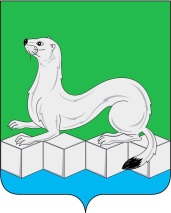 Контрольно – ревизионная комиссияМуниципального районаУсольского районного муниципального образования665479 Иркутская область, Усольский район, р.п. Большееланский, дом 100.тел./факс (839543) 3-60-39 Е-mail: dumakrk@inbox.ru Контрольно – ревизионная комиссияМуниципального районаУсольского районного муниципального образования665479 Иркутская область, Усольский район, р.п. Большееланский, дом 100.тел./факс (839543) 3-60-39 Е-mail: dumakrk@inbox.ru  от 09.11.2020 год_№ 172на №___ от___________Главе Большееланского муниципального образования Буздыгану М.С.Наименование объектаПротяженность, указанная в перечне автомобильных дорогПротяженность, указанная в техническом паспортеРазница (гр.3-гр.2)1234Автодорога по ул. Нагорная с. Большая Елань776433-343Автодорога по ул. Полевая с. Большая Елань1128580-548Автодорога по ул. Степная д. Большежилкина784721-63Автодорога по ул. Советская д. Низовцева50054040Автодорога по ул. Октябрьская с. Большая Елань713654-59Автодорога по ул. Луговая д. Большежилкина550511-39Итого445134391012НаименованиеЕд. измеренияНаличие на 01.01.2019г.Наличие на 01.01.2020г.Общая протяженность дорог - всегокм43,652,5в том числе с твердым покрытиемкм43,652,5из них с усовершенствованным покрытиемкм5,79,5Протяженность дорог с твердым покрытием, не отвечающих нормативным требованиямкм43,642,5Автобусные остановкишт107Протяженность линий освещения на автомобильных дорогах и искусственных сооруженияхкм2,98,0Решение ДумыРешение ДумыОбъем муниципального дорожного фонда2019 год2019 год2019 год26.12.2018г. №6526.12.2018г. №651 636,9927.02.2019г. №7427.02.2019г. №741724,9826.06.2019г. №8926.06.2019г. №8915393,9830.10.2019г. №9630.10.2019г. №9615505,7825.12.2019г. №10225.12.2019г. №10216015,272020 год2020 год2020 год25.12.2019г. №1044491,724491,7226.02.2020г.  №1104498,164498,16ПериодПрогнозируемый объем доходов бюджета МО, наполняющих муниципальный дорожный фондПрогнозируемый объем доходов бюджета МО, наполняющих муниципальный дорожный фондв том числев том числев том числев том числев том числев том числев том числев том числев том числев том числев том числев том числев том числев том числев том числеПериодПрогнозируемый объем доходов бюджета МО, наполняющих муниципальный дорожный фондПрогнозируемый объем доходов бюджета МО, наполняющих муниципальный дорожный фондакцизы на автомобильный бензин, прямогонный бензин, дизельное топливо, моторные масла для дизельных и (или) карбюраторных (инжекторных) двигателей, производимые на территории РФ, подлежащих зачислению в местный бюджетакцизы на автомобильный бензин, прямогонный бензин, дизельное топливо, моторные масла для дизельных и (или) карбюраторных (инжекторных) двигателей, производимые на территории РФ, подлежащих зачислению в местный бюджетиные поступления иные поступления в том числев том числев том числев том числев том числев том числев том числев том числев том числев том числеПериодПрогнозируемый объем доходов бюджета МО, наполняющих муниципальный дорожный фондПрогнозируемый объем доходов бюджета МО, наполняющих муниципальный дорожный фондакцизы на автомобильный бензин, прямогонный бензин, дизельное топливо, моторные масла для дизельных и (или) карбюраторных (инжекторных) двигателей, производимые на территории РФ, подлежащих зачислению в местный бюджетакцизы на автомобильный бензин, прямогонный бензин, дизельное топливо, моторные масла для дизельных и (или) карбюраторных (инжекторных) двигателей, производимые на территории РФ, подлежащих зачислению в местный бюджетиные поступления иные поступления субсидии из дорожного фонда Иркутской областисубсидии из дорожного фонда Иркутской областисубсидии из дорожного фонда Иркутской областибюджетные кредиты бюджетные кредиты бюджетные кредиты иные доходы иные доходы иные доходы Периодпланфакт  планфакт планфактпланфактпланпланфакт планпланфактА1=3+52=4+63456789910111112На 01.01.2020год15927,2815498,121835,371829,1214091,9113669,01366913669---422,91422,91-Бюджетные ассигнования муниципального дорожного фонда, не исполненные в 2018 годуБюджетные ассигнования муниципального дорожного фонда, не исполненные в 2018 годуБюджетные ассигнования муниципального дорожного фонда, не исполненные в 2018 годуДоходы, формирующие муниципальный дорожный фонд, поступившие по состоянию на 01.01.2019г сверх утвержденного решением о местном бюджете прогнозаДоходы, формирующие муниципальный дорожный фонд, поступившие по состоянию на 01.01.2019г сверх утвержденного решением о местном бюджете прогнозаДоходы, формирующие муниципальный дорожный фонд, поступившие по состоянию на 01.01.2019г сверх утвержденного решением о местном бюджете прогнозаДоходы, формирующие муниципальный дорожный фонд, поступившие по состоянию на 01.01.2019г сверх утвержденного решением о местном бюджете прогнозаДоходы, формирующие муниципальный дорожный фонд, поступившие по состоянию на 01.01.2019г сверх утвержденного решением о местном бюджете прогнозаРешение о местном бюджетеРешение о местном бюджетеРешение о местном бюджетеДоходы, формирующие муниципальный дорожный фонд, поступившие по состоянию на 01.01.2019г сверх утвержденного решением о местном бюджете прогнозаДоходы, формирующие муниципальный дорожный фонд, поступившие по состоянию на 01.01.2019г сверх утвержденного решением о местном бюджете прогнозаДоходы, формирующие муниципальный дорожный фонд, поступившие по состоянию на 01.01.2019г сверх утвержденного решением о местном бюджете прогнозаДоходы, формирующие муниципальный дорожный фонд, поступившие по состоянию на 01.01.2019г сверх утвержденного решением о местном бюджете прогнозаДоходы, формирующие муниципальный дорожный фонд, поступившие по состоянию на 01.01.2019г сверх утвержденного решением о местном бюджете прогнозадата№объемДоходы, формирующие муниципальный дорожный фонд, поступившие по состоянию на 01.01.2019г сверх утвержденного решением о местном бюджете прогнозаДоходы, формирующие муниципальный дорожный фонд, поступившие по состоянию на 01.01.2019г сверх утвержденного решением о местном бюджете прогнозаДоходы, формирующие муниципальный дорожный фонд, поступившие по состоянию на 01.01.2019г сверх утвержденного решением о местном бюджете прогнозаДоходы, формирующие муниципальный дорожный фонд, поступившие по состоянию на 01.01.2019г сверх утвержденного решением о местном бюджете прогнозаДоходы, формирующие муниципальный дорожный фонд, поступившие по состоянию на 01.01.2019г сверх утвержденного решением о местном бюджете прогнозадата№объемВид доходаПрогноз 2018Факт 2018Разница1234567=6-527.02.20197487,99Акцизы на автомобильный бензин, прямогонный бензин, дизельное топливо, моторные масла для дизельных и (или) карбюраторных (инжекторных) двигателей2070,222095,9525,73Наименование показателейВсего средствНаименование показателейВсего средствИзрасходовано средств – всего, в том числе: 15579,7Ремонт автомобильных дорог общего пользования и искусственных сооружений на них 14967,4Иные дорожно-эксплуатационные работы, финансируемые за счет средств дорожного фонда612,3ПериодУтверждены решением о бюджете бюджетные ассигнования муниципального дорожного фонда Кассовые расходы из них за счет субсидии из дорожного фонда Иркутской области%Разница (гр.1-гр.2)А122.13401.01.2020 год16015,2715579,6813669,097,28435,59ПериодПрогнозируемый объем доходов бюджета МО, наполняющих муниципальный дорожный фондПрогнозируемый объем доходов бюджета МО, наполняющих муниципальный дорожный фондв том числев том числев том числев том числев том числев том числев том числев том числев том числев том числев том числеПериодПрогнозируемый объем доходов бюджета МО, наполняющих муниципальный дорожный фондПрогнозируемый объем доходов бюджета МО, наполняющих муниципальный дорожный фондакцизы на автомобильный бензин, прямогонный бензин, дизельное топливо, моторные масла для дизельных и (или) карбюраторных (инжекторных) двигателей, производимые на территории РФ, подлежащих зачислению в местный бюджетакцизы на автомобильный бензин, прямогонный бензин, дизельное топливо, моторные масла для дизельных и (или) карбюраторных (инжекторных) двигателей, производимые на территории РФ, подлежащих зачислению в местный бюджетиные поступления иные поступления в том числев том числев том числев том числев том числев том числеПериодПрогнозируемый объем доходов бюджета МО, наполняющих муниципальный дорожный фондПрогнозируемый объем доходов бюджета МО, наполняющих муниципальный дорожный фондакцизы на автомобильный бензин, прямогонный бензин, дизельное топливо, моторные масла для дизельных и (или) карбюраторных (инжекторных) двигателей, производимые на территории РФ, подлежащих зачислению в местный бюджетакцизы на автомобильный бензин, прямогонный бензин, дизельное топливо, моторные масла для дизельных и (или) карбюраторных (инжекторных) двигателей, производимые на территории РФ, подлежащих зачислению в местный бюджетиные поступления иные поступления субсидии из дорожного фонда Иркутской областисубсидии из дорожного фонда Иркутской областибюджетные кредиты из дорожного фонда Иркутской областибюджетные кредиты из дорожного фонда Иркутской областииные доходыиные доходыПериодпланфакт планфактпланфактпланфактпланфактпланфакт А1=3+52=4+63456789101112на 01.10.2020г.4491,722963,784491,722963,78--------ПериодУтверждены решением о бюджете бюджетные ассигнования муниципального дорожного фонда Кассовые расходыиз них за счет субсидии из дорожного фонда Иркутской области%Причина низкого освоенияРазница (гр.1-гр.2)А122.134501.10.2020 год 4498,161483,05032,97Поступление акцизов в 4 квартале 2020г.3015,11